PENERAPAN MODEL CONTEXTUAL TEACHING LEARNING (CTL) UNTUK MENINGKATKAN MOTIVASI DAN HASIL BELAJAR SISWA KELAS IV SDN SEKELIMUS (Penelitian Tindakan Kelas dalam Pembelajaran IPS pada Materi Masalah-masalah Sosial Siswa Kelas IV SDN Sekelimus Kota Bandung Tahun Akademik 2015/2016) 	SKRIPSI 	Diajukan Untuk Memenuhi Salah Satu Syarat Memperoleh Gelar Sarjana Pendidikan Pada Program Pendidikan Guru Sekolah Dasar 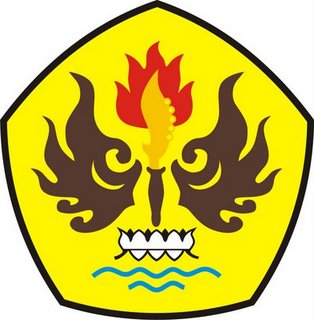 Oleh:ANDES125060002PROGRAM STUDI PENDIDIKAN GURU SEKOLAH DASARFAKULTAS KEGURUAN DAN ILMU PENDIDIKANUNIVERSITAS PASUNDAN BANDUNG2016